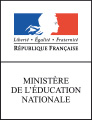 Plan National de FormationRendez-vous du MENLa santé des jeunes de la maternelle au lycéeLes écrans et les technologies numériques : pratiques, impacts sur la santé et accompagnementJeudi 31 mai et vendredi 1er juin 2018Canopé Atelier 5495 rue de Metz54 000 NancyProjet de programmeProblématique généraleLes écrans font actuellement partie de l’environnement des enfants comme des adultes et les « digital natives » ont grandi dans ce monde numérique, de l’image, de l’instantané, des tâches multiples, du zapping et des réseaux sociaux.Le numérique permet d’explorer le monde et apporte, quand on sait mettre à profit tous les écrans, de nouvelles modalités d’apprentissage, d’éducation, des capacités d’attention visuelle, de logique et d’adaptation et de détente.Mais ils ne sont pas des jouets ou des outils comme les autres. Ils captent l’attention non volontaire par des images et des sons sans interaction humaine et peuvent induire des troubles de concentration, du sommeil, de la motricité, du comportement, de l’appétit, du langage et de la relation. En même temps, ils peuvent également être porteurs de messages de prévention et conduire à rendre le jeune acteur de sa santé.Le jeune va construire sa confiance en lui en éprouvant ses qualités de communication sur les réseaux sociaux. À ce moment délicat de la construction de son identité, il est essentiel d’entretenir le dialogue avec lui sur sa vie réelle et sur son usage des réseaux sociaux.En effet, quels sont les impacts sur l’enfant et l’adolescent ? Existe-t-il des règles simples à mettre en place ? Comment conseiller les jeunes sur les réseaux sociaux et les protéger des images violentes et pornographiques ? Comment l’école et ses partenaires peuvent agir en intersectorialité ?Dans le cadre de la stratégie nationale de santé, ce rendez-vous s'appuie sur la mise en œuvre de la convention cadre entre les ministères des solidarités et de la santé et de l’éducation nationale ainsi que celle entre la mission interministérielle de lutte contre les drogues et les conduites addictives et le ministère de l'éducation nationale. Ce rendez-vous est l’occasion de réunir l’ensemble des acteurs œuvrant pour la politique éducative sociale et de santé en faveur des élèves et les partenaires de l’école.Jeudi 31 mai 20189h30	Accueil des participantsOuverture du rendez-vous et introduction10h00	Mot d’accueil	Brigitte Courbet, 	directrice de Canopé - Académie de Nancy-Metz10h05	Ouverture du séminaire : la promotion de la santé en faveur des élèves	Florence Robine, 	rectrice de la région académique Grand Est, rectrice de l’académie de Nancy-Metz10h20	Introduction : la politique éducative de santé, une action intersectorielle	Nicolas Prisse, 	président de la mission interministérielle de lutte contre les drogues et les conduites addictives (MILDECA)	Agnès Buzyn, 	ministre des solidarités et de la santé, sous réserve	Jean-Michel Blanquer, 	ministre de l’éducation nationaleVers des écoles promotrices de santéPrésidence : Brigitte Hazard, 	inspectrice générale de l’éducation nationale, groupe sciences et technologies du vivant, de la santé et de la terre11h30	Etat des lieux chiffrés sur la santé des élèves : infographie	Emmanuelle Godeau, 	médecin scolaire, académie de Toulouse, coordinatrice dans le service médical du rectorat de Toulouse de l'enquête HBSC France 12h00	Déjeuner libre14h00	Table ronde : changer le paradigme de la promotion de la santé en milieu scolaireEnguerrand du Roscoat, 	responsable de département, direction de la prévention et de la promotion de la santé - ‎Santé publique France  Josette Morand, 	infirmière conseillère technique auprès du recteur, académie de LyonSylvie Pierre, 	maître de conférences en sciences de l’information-communication, Université de Lorraine, membre du réseau des Universités pour l’éducation à la santé (UNIRéS)Modération : Véronique Gasté, 	cheffe du bureau de la santé, de l’action sociale et de la sécurité à la direction générale de l’enseignement scolaire Les enfants et les adolescents acteurs de leur santé15h00	Le développement des compétences psychosociales pour se saisir des opportunités offertes par le numérique – projet TANDEM Mélia Villard, 	association Fréquence écoles, Lyon16h00 Pause16h15 Table ronde : les acteurs de la parentalitéAlexandra Christides, 	directrice, fédération nationale des écoles des parents et éducateurs Olivier Gérard, 	coordonnateur pôle média – usages numériques, union nationale des associations familiales Thomas Rohmer, 	président, observatoire de la parentalité et de l'éducation numérique Modération : David Blin, 	chef du bureau des familles et de la parentalité à la direction générale de la cohésion sociale Clôture de la première journée17h15 	Laurent Hénart, 	maire de NancyNancy historique et culturel19h00	Visite de la ville de Nancy et repas libreVendredi 1er juin 2018Ouverture de la deuxième journée9h00	Christophe Lannelongue, directeur général de l’agence régionale de santé Grand EstUsages et mésusages des écrans : impacts sur la santéPrésidence : Brigitte Hazard, 	inspectrice générale de l’éducation nationale, groupe sciences et technologies du vivant, de la santé et de la terre9h10	Jeunes, écrans et jeux vidéo ou l’éloge de la complexitéFrançois Paille, 	professeur des Universités - praticien hospitalier, chef du service d’addictologie du CHU de Nancy Sébastien Genvo, 	professeur des Universités, sciences de l’information et de la communication, centre de recherche sur les médiations, Université de Lorraine10h15	Les impacts des images violentes et sexuelles, notamment l'infraction psychique causée, et la question de l'accompagnement des jeunes face à ces risquesSophie Jehel, 	maîtresse de conférences, Université Paris 8 - Saint-Denis11h00	L'influence des écrans sur les conduites agressivesLaurent Bègue, 	Observatoire territorial des conduites à risque de l'adolescent, Grenoble11h45	Accompagner les enfants et les parents dans l’espace numériqueVanessa Lalo, 	psychologue des médias numériques12h30	Déjeuner libreDes actions inspirantes, des partenariats mobilisateurs14h00	Se coordonner autour de la santé de l’enfant puis de l’adolescent Un projet en école maternelleChristine François, 	déléguée académique au numérique, académie de Nancy-MetzUn projet dans les collègesJennifer Krief, 	chef de service, pôle santé prévention petite enfance, SuresnesFréderic Hurier, 	directeur information jeunesse, SuresnesYveline Diallo, 	principale du collège Jean Macé, académie de Versailles14h45	Table ronde : les outils innovantsMorgane Le Bras, 	enseignant-chercheur, association L’arbre des connaissances, ParisChristelle Jean, 	professeure des écoles, école des trois maisons à Nancy, La main à la pâte Cécile Rousselle, 	     responsable du programme Internet sans crainte, société Tralalère Modération : Henri Cazaban, 	adjoint à la cheffe du bureau de la santé, de l’action sociale et de la sécurité à la direction générale de l’enseignement scolaire 15h30	Table ronde : Synergie des acteurs locaux Jean-Pierre Burnichon, 	cadre de santé, centre hospitalier Lyon 9 - La DuchèreMichel Kontz, 	directeur de la maison des adolescents de la Meuse et conseiller principal d’éducation, académie de Nancy-Metz, pour le projet Fil Pro AdosModération : Jean-Michel Picard, principal, académie de Dijon, et membre du comité national de pilotage du parcours éducatif de santé.Synthèse conclusive16h15	Effets du numérique pour le développement cognitif de l’enfant et de l’adolescentGrégoire Borst, 	professeur de psychologie du développement et de neurosciences cognitives de l'éducation, directeur adjoint du LaPsyDE, Université Paris - Descartes17h00	Fin du rendez-vousRéférences et ressourcesConvention cadre de partenariat entre le ministère de l’éducation nationale et le ministère chargé de la santéStratégie nationale de santé 2018 – 2022 (Décret du 29 novembre 2017 ; Plan national de santé publique)Plan national de mobilisation contre les conduites addictivesParcours éducatif de santé (circulaire n° 2016-008 du 28 janvier 2016)Plan Bien-être et santé des jeunesLe centre dédié à l’éducation aux médias et à l’information (CLEMI) accompagne et sensibilise sur les pratiques médiatiques des enfants et des adolescents : http://www.clemi.fr/fr/guide-famille.htmlLe conseil supérieur de l’audiovisuel propose un site consacré à la protection du jeune public face aux écrans, avec un espace de dialogue et des conseils : http://www.csa.fr/csajeunesseLe conseil économique, social et environnemental (CESE) : avis du 16 mars 2018 pour des élèves en meilleure santéL’union nationale des associations familiales (UNAF) accompagne les familles : http://www.unaf.fr/IMG/pdf/guide_parents_unaf_enfants_et_ecrans.pdfLa caisse d'allocations familiales (CAF) http://www.caf.fr/allocataires/vies-de-famille/elever-ses-enfants/vos-enfants/nouveaux-reseaux-sociaux-quels-dangers-pour-mon-enfant.e-enfance : http://www.e-enfance.org/jeux-video-info-parents Le site internet stop-cybersexisme propose des conseils pour réagir face à une situation de cybersexisme : https://www.stop-cybersexisme.com/adultes-parents-comment-bien-reagir-face-au-cybersexisme L’observatoire de la parentalité et l'éducation numérique https://www.open-asso.org/ Association Fréquence Ecoles http://www.frequence-ecoles.org/Observatoire Territorial des Conduites à Risque de l’Adolescent (OTCRA) https://otcra.fr/lobservatoire/